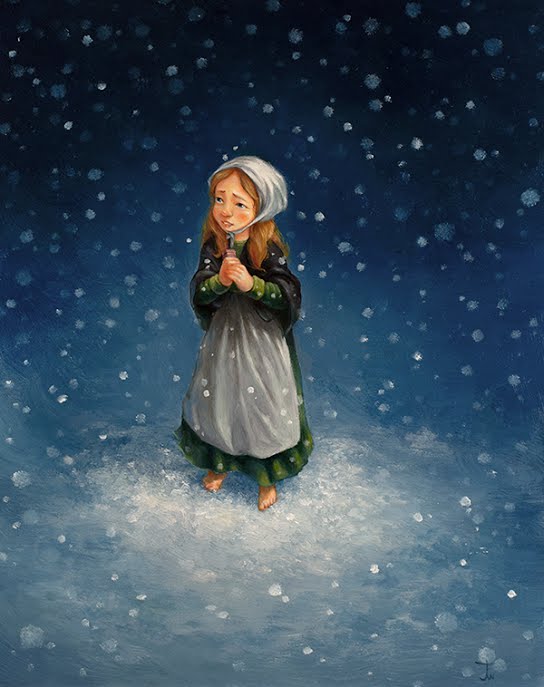 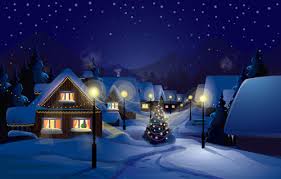 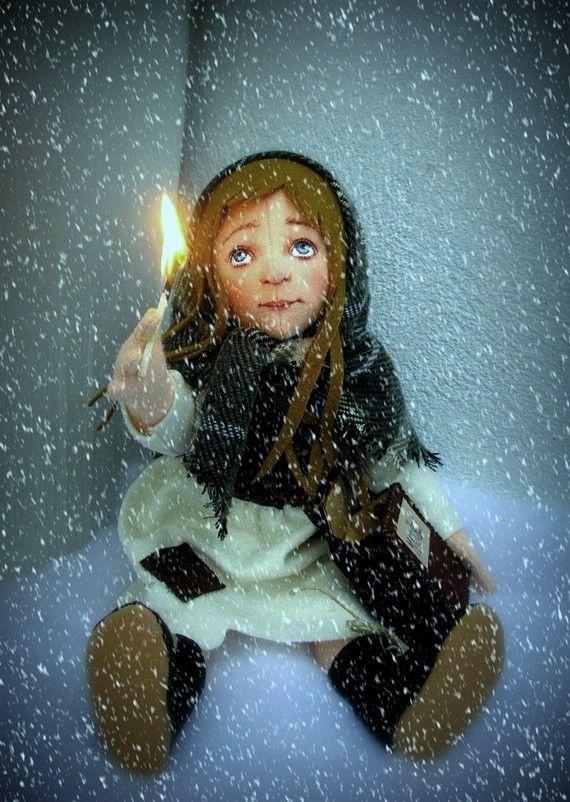 . 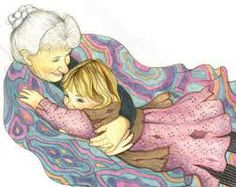 